The eighth area in the SWEBOK is the Software Engineering Process. This knowledge area contains four topics and describes the process of software engineering.The topic of process implementation and change contains information about the software engineering process. The process definition topic deals with the defining of a process within a project. The topic of process assessment deals with assessing the progress of the project according to the process of software engineering. Process and product measurement is the measurement of software engineering.This knowledge area relates to my project because it is important to understand the software engineering process.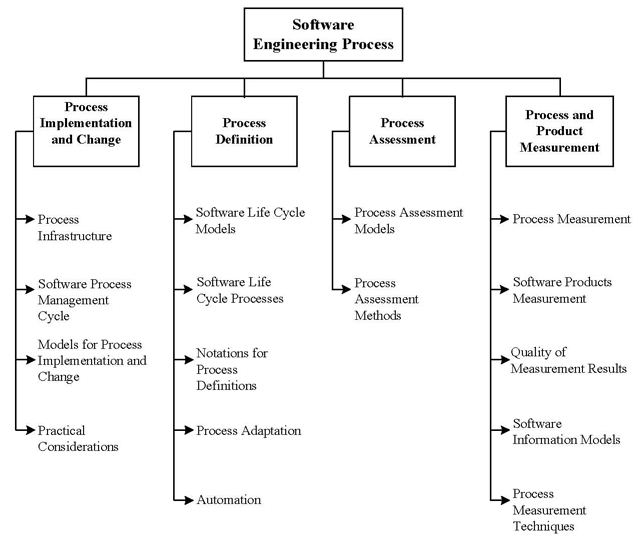 